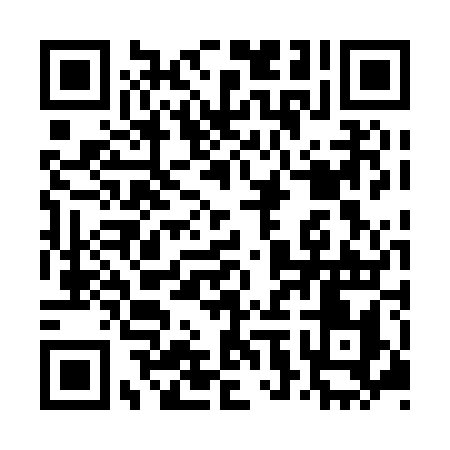 Prayer times for Zomerdijk, NetherlandsMon 1 Jul 2024 - Wed 31 Jul 2024High Latitude Method: Angle Based RulePrayer Calculation Method: Muslim World LeagueAsar Calculation Method: HanafiPrayer times provided by https://www.salahtimes.comDateDayFajrSunriseDhuhrAsrMaghribIsha1Mon3:015:091:367:1610:0312:032Tue3:025:101:367:1610:0212:033Wed3:025:111:367:1610:0212:034Thu3:035:121:377:1610:0112:035Fri3:035:131:377:1610:0112:036Sat3:045:141:377:1510:0012:037Sun3:045:151:377:159:5912:038Mon3:055:161:377:159:5812:029Tue3:055:171:377:159:5812:0210Wed3:065:181:387:149:5712:0211Thu3:065:191:387:149:5612:0112Fri3:075:201:387:139:5512:0113Sat3:075:221:387:139:5412:0114Sun3:085:231:387:129:5312:0015Mon3:085:241:387:129:5212:0016Tue3:095:251:387:119:5111:5917Wed3:105:271:387:119:4911:5918Thu3:105:281:387:109:4811:5819Fri3:115:291:387:099:4711:5820Sat3:115:311:397:099:4611:5721Sun3:125:321:397:089:4411:5722Mon3:125:341:397:079:4311:5623Tue3:135:351:397:069:4111:5624Wed3:145:371:397:059:4011:5525Thu3:145:381:397:059:3811:5426Fri3:155:401:397:049:3711:5427Sat3:165:411:397:039:3511:5328Sun3:165:431:397:029:3311:5229Mon3:175:451:397:019:3211:5130Tue3:175:461:397:009:3011:5131Wed3:185:481:396:599:2811:50